Firas Harith Ibrahim( C.V ) 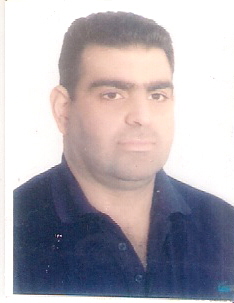 NAME : Firas Harith Ibrahim AL-wade.Scientific Grade :Assistant Lecture.Educational Background :2002        Bachelor's degree in physics Science, at  Baghdad university, IRAQ.2009        Master of Science Physics of materials & Solid state Physics ,at Baghdad university, IRAQ.Specialty :Physics of dental materials .Interests :Medical physics .Biomedical materials.Physics of dental materials.Medical mathematics.Nano materials.Image processing.Experience : Physical tests of Materials .Engineering tests of Materials.MATLAB  PROGRAMING.TOFEAL LECINCE  2011IC3 LECENCE 2011.Memberships :Member of Iraqi Association of physicistMember of Iraqi teacher Association.Contact  Information :Mobile : ++7902662202.E-mail : firasalwade@gmail.com